♢「Ｉビリーブ」で実習をする みなさまへ♢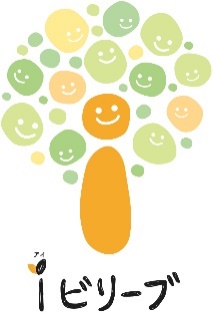 ◎「Ｉビリーブ」へようこそ。「Ｉビリーブ」は、といって、社会に出て 自分に合った仕事ができるように、自分の力を のばしていくところです。＊そのために、いろいろなプログラムがあります。＊オレンジの時間は、作業をぶこともできます。　　　　　　　　　　　　　　　　　　　　　　　　　　　　＊みどりの時間は、勉強です。　　　　　　　　　　　　　　　　　　　　　　　　　　　　＊水色の時間は、外出します。　①． 朝の時間　　8：45～8：50ぐらいに　来てください。＊あいさつを忘れずに＊休む時やれる時は、かならず電話をしてください→→　②． 服　装　　生徒さんは、制服で 来てください。そのほかの人は、清潔で仕事をしやすい服装で 来てください。　③． 持ち物　　、実習日誌、ハンカチ、ティッシュ、飲み物、お昼の準備※、すこしのお金、個人用の薬など★このほかに「調理班」…エプロン、バンダナ「体力作り」…タオル、飲み物、着替えなど、＊体育館の時は 上ばき「農作業」…長そでの服、タオル、ぼうし、作業用の手ぶくろ、お弁当・飲み物・しきもの（農園で食べます）  ④． ※昼食について　　A：お弁当を持ってくる　　B：買ってくる　　C：食べに出る　　　　　　　　　　　　 D：調理班の作ったものを食べる（月曜のみ、500円）　　　　　　　　　　　　 E：「エプロン」さんのお弁当を頼む（月～木、500円）◎ 実習する方の体調に合わせて、週○日だけ、または午後だけの実習でも 大丈夫です。１・朝清掃（朝のそうじ）◎ 朝、1がはじまる前に、朝の10分清掃（そうじ）があります。そうじの場所はくじで決めます。職員にやり方を聞きながら、ていねいに行いましょう。　  ※ そうじは、仕事の基本です。人やモノにぶつからないように、朝からしっかりと…。２・作業（毎日あります）◎ 工場などから、もらってくる仕事です。シャーペンやボールペンの組立や包装をしたり、紙を折る作業をしたりします。　　※ ポイントは、①自分勝手なやり方をしないこと、②報告と連絡をきちんと行うこと。３・調理（月曜日の午前）◎ 月曜日は　調理班３人と職員２人で、全員分の「お昼ごはん」を作ります。調理班以外の人は作業をします。実習1週目の人は、作業をお願いしています。実習２週目からは、希望すれば 調理（買い物から 片付けまで）が できます。　　＊ 調理のメニューは、前の週に で決めています。※ 毎回メニューが ちがうので、指示を聞きながら 作ってください。４・／作業（１週間に1回、金曜日）◎ 2週に1回、金曜の２限目からお昼すぎまで、片倉町の農園で農作業をします。　 現地でお弁当も食べます ⇒ 1ページ目の持ち物をチェックしてください。＊ 動きやすい服装（スカートよりズボン）と動きやすいクツで　来てください。＊ 地下鉄の交通費（往復約450円）が必要です。半額割引や無料券のある人は、それを利用してください。◎ 農作業のない金曜は、午後「Ｉビリーブ」と「岩谷学園５号館」の清掃をします。※ も、岩谷学園の作業も、苦手なイメージが あるかもしれませんが、自分の可能性を広げるためにも、参加をオススメします。「作業」を 選ぶこともできます。５・　（いろいろな び）◎ 基本的に「Ⅰビリーブ」の中で、プリントに記入したり、言葉にしたり、を見たりします。横浜ハローワークや会社見学に 出かけることもあります。※ できるだけ、自分の思ったことを 話してください。自信がつきますよ。６・り（火曜日の午後）◎ 体力作りでは、体育館や外で　スポーツやウォーキング（歩くこと）をします。＊ 動きやすい服装（スカートよりズボン）と動きやすいクツで　来てください。※ 体を動かしながら、コミュニケーションを取りましょう。７・スキルアップ（木曜日の4限）　　◎ スキルアップの時間では、次の3つから選んで、活動をします。①英会話（オーストラリアにいた先生の、ナマの英語です）②もの作り（羊毛フェルトなどをします）③自由イラスト（すきな道具を持ってきてください）８・おみ（11：50～12：50または、12：00～13：00）　　　Ａ．休み時間は、午前に10分、午後に20分あります。Ｂ．お昼休みは、お弁当を持ってきても、コンビニに行っても、外食をしても、です。ゲームやマンガ、テレビを見るなど　自由にすごしてください。◎スマホ、ゲームなど、作業やにないものは、ロッカーに入れてください。休み時間は使っても良いです。貴重品や 大金は持ってこないでください。　　　◎分からないときや相談したいときは、職員に声をかけてください。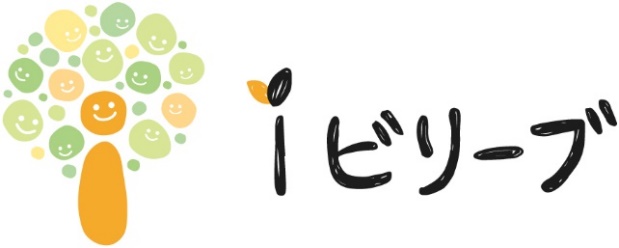 　　　　　　　　　　　　　　　　＊Ｉビリーブ　 （045-620-8383）